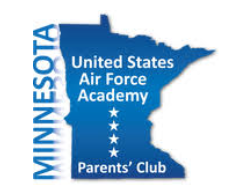 January 8, 2022USAFA Parents’ Club of MNMission: Our group exists to promote the well-being of Minnesota (and Western Wisconsin) cadets at the US Air Force Academy (USAFA) and their families. We are a member-supported group open to parents of cadets at both the Academy and the Prep School.The meeting of the USAFA Parent’s Club of MN (the “Club”) was called to order starting at 9:30am by Denise Metzler, who led the Pledge of Allegiance. It was announced that the Class of 2023 Reps have officially taken leadership role of the Club.  Rick Knoll, Class of ‘65, was introduced as guest speaker.Approval of Minutes: Jennifer Libby motioned to approve the Nov 2021 minutes.  Matt Norman seconded the motion.  It was announced that Andrea Komchilies has volunteered to take the Secretary position.Treasurer’s Report: Lynn Jackman and Dan O’Neil provided the Treasurer’s report Key highlights were:Checking balance of ~$17kReserve of $10kMN Night account ~$3kThere wasn’t a motion to approve Treasurer’s report or vote. Events/Other:Club Coins - (Denise for Kevin) The new order of coins arrived with a lighter blue color instead of the original darker blue.  Kevin Holm had asked to have a discussion on “class color” coins.  Discussion of class color and the shade of blue.  Motion to keep the darker blue and have Kevin change the specs officially with the vendor.  Motion approved.Heritage Dinner -  (Matt Norman and Rick Knoll) This is a joint venture with TCA AOG and the ask is to go back to the traditional more formal event and ceremony.  Orientation and Heritage Dinner are held the same day/weekend this year.  Do we have a silent auction?  Higher priced baskets?  Andrea K. offered to organize an upcoming meeting for the auction.  Classes of ‘22 and ‘24 host this event. Parent’s Night Out (PNO) – Tamara Sather asked for ideas for evenings out.  Please email the club with ideas.  some offered were axe throwing, Famous Dave’s-Minnetonka (donated food for the Picnic).  There will not be a PNO in January.Cookie Packing - feedback was positive.  some request for healthier options.  Cadets thought this was a fun surprise.MN Night - Announced that USAFA has officially cancelled State Nights.  All State Night is being scheduled for the entire wing.  Committe will continue to plan an unofficial, off-campus event, Frozen North - to support our cadets.  The Jan date is canceled.  Motion carried and approved.  Committee to discuss options to deliver something to the MN cadets in February.  Idea on the table for bowling (on base).April 9 meeting speaker - Jack Caulkins will be speaking with us on Honor Code.  Discussion to cover his plane costs to attend in person.  Motion made to cover cost up to $500.  Motion accepted.Storage Unit with MN Night bins - currently paying ~$100/month.  Motion to clear out storage unit.  Motion accepted.Meeting adjourned at 10:55am.  Cadet sharing occurred.Respectfully submitted,Sarah Fournier & Denise Metzler